РЕЗУЛТАТ НАДЗОРА У БОДОВИМА:РЕЗУЛТАТ НАДЗОРА У БОДОВИМА:Присутно лице	 							КОМУНАЛНИ ИНСПЕКТОР_________________							1.____________________						М.П			2. ____________________ Индентификациони број листеИндентификациони број листеИндентификациони број листе012Република Србија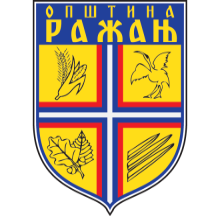 Општинa РажањОпштинска управаОдсек за инспекцијске пословеKомунална инспекцијаОДЛУКА О ДРЖАЊУ ДОМАЋИХ ЖИВОТИЊА НА ТЕРИТОРИЈИ ОПШТИНЕ РАЖАЊ („Сл.лист општине Ражањ)“ бр. 2/17)ОДЛУКА О ДРЖАЊУ ДОМАЋИХ ЖИВОТИЊА НА ТЕРИТОРИЈИ ОПШТИНЕ РАЖАЊ („Сл.лист општине Ражањ)“ бр. 2/17)ОДЛУКА О ДРЖАЊУ ДОМАЋИХ ЖИВОТИЊА НА ТЕРИТОРИЈИ ОПШТИНЕ РАЖАЊ („Сл.лист општине Ражањ)“ бр. 2/17)ОДЛУКА О ДРЖАЊУ ДОМАЋИХ ЖИВОТИЊА НА ТЕРИТОРИЈИ ОПШТИНЕ РАЖАЊ („Сл.лист општине Ражањ)“ бр. 2/17)ОДЛУКА О ДРЖАЊУ ДОМАЋИХ ЖИВОТИЊА НА ТЕРИТОРИЈИ ОПШТИНЕ РАЖАЊ („Сл.лист општине Ражањ)“ бр. 2/17) 1.  Голубови и перната  живина 1.  Голубови и перната  живина 1.  Голубови и перната  живина 1.  Голубови и перната  живина 1.  Голубови и перната  живина 1.  Голубови и перната  живина1.1. Држањем голубова се не узнемиравају суседи и не загађује околина1.1. Држањем голубова се не узнемиравају суседи и не загађује околина Да – 2    Не - 0 Да – 2    Не - 0 Да – 2    Не - 0 Да – 2    Не - 01.2. Голубови се држе у стамбеним зградама у посебно изграђеним просторијама или објектима на крову или таванууз прибављену сагласност скупштине станара1.2. Голубови се држе у стамбеним зградама у посебно изграђеним просторијама или објектима на крову или таванууз прибављену сагласност скупштине станара Да – 2    Не - 0 Да – 2    Не - 0 Да – 2    Не - 0 Да – 2    Не - 01.3. Голубови се држе у дворишту породичних стамбених зграда у посебно изграђеним објектима на тавану или тераси1.3. Голубови се држе у дворишту породичних стамбених зграда у посебно изграђеним објектима на тавану или тераси Да – 2    Не - 0 Да – 2    Не - 0 Да – 2    Не - 0 Да – 2    Не - 01.4. Удаљеност објеката најмање 10 м од регулационе линије стамбеног објекта и објекта за снабдевање водом1.4. Удаљеност објеката најмање 10 м од регулационе линије стамбеног објекта и објекта за снабдевање водом Да – 2    Не - 0 Да – 2    Не - 0 Да – 2    Не - 0 Да – 2    Не - 01.5. За држање више од 10 (десет) голубова изграђени стални објекти1.5. За држање више од 10 (десет) голубова изграђени стални објекти Да – 2    Не - 0 Да – 2    Не - 0 Да – 2    Не - 0 Да – 2    Не - 01.6. За држање мање од 10 (десет) голубова користе се кавези од дасака, жице или сличног материјала1.6. За држање мање од 10 (десет) голубова користе се кавези од дасака, жице или сличног материјала Да – 2    Не - 0 Да – 2    Не - 0 Да – 2    Не - 0 Да – 2    Не - 01.7. Подови сталних и привремених објеката изграђени од чврстог материјала са нагибом према каналу за одвођење нечистоће и воде у канализацију и ђубриште1.7. Подови сталних и привремених објеката изграђени од чврстог материјала са нагибом према каналу за одвођење нечистоће и воде у канализацију и ђубриште Да – 2    Не - 0 Да – 2    Не - 0 Да – 2    Не - 0 Да – 2    Не - 01.8. Стални објекти су ограђени, редовно се чисте и најмање 2 пута годишње дезинфикују1.8. Стални објекти су ограђени, редовно се чисте и најмање 2 пута годишње дезинфикују Да – 2    Не - 0 Да – 2    Не - 0 Да – 2    Не - 0 Да – 2    Не - 01.9. У заједничком дворишту, голубови се држе уз прибављену сагласност корисника заједничког дворишта1.9. У заједничком дворишту, голубови се држе уз прибављену сагласност корисника заједничког дворишта Да – 2    Не - 0 Да – 2    Не - 0 Да – 2    Не - 0 Да – 2    Не - 02. Мере забране2. Мере забране2. Мере забране2. Мере забране2. Мере забране2. Мере забране2.1. Држање голубова у стамбеним зградама2.1. Држање голубова у стамбеним зградама Да – 0    Не - 2 Да – 0    Не - 2 Да – 0    Не - 2 Да – 0    Не - 22.2. Држање голубова и пернате живине у заједничком дворишту породичне стамбене зграде супротно Одлуци2.2. Држање голубова и пернате живине у заједничком дворишту породичне стамбене зграде супротно Одлуци Да – 0    Не - 2 Да – 0    Не - 2 Да – 0    Не - 2 Да – 0    Не - 22.3. Злоставвљање и напуштање животиња2.3. Злоставвљање и напуштање животиња Да – 0    Не - 2 Да – 0    Не - 2 Да – 0    Не - 2 Да – 0    Не - 22.4. Убијање животиња, осим  случајевима одређеним одредбама Одлуке2.4. Убијање животиња, осим  случајевима одређеним одредбама Одлуке Да – 0    Не - 2 Да – 0    Не - 2 Да – 0    Не - 2 Да – 0    Не - 22.5. Остављање лешева угинулих животиња и њихових делова на јавним површинама2.5. Остављање лешева угинулих животиња и њихових делова на јавним површинама Да – 0    Не - 2 Да – 0    Не - 2 Да – 0    Не - 2 Да – 0    Не - 22.6. Сахрањивање угинулих домаћих животиња и њихових делова ван места одређеног за ту сврху2.6. Сахрањивање угинулих домаћих животиња и њихових делова ван места одређеног за ту сврху Да – 0    Не - 2 Да – 0    Не - 2 Да – 0    Не - 2 Да – 0    Не - 2Могући  број бодоваБројМогући  број бодова40Степен ризикаРаспон бодоваНезнатан36 - 40Низак28 - 34Средњи20 - 26Висок10 - 18Критичан0 - 8